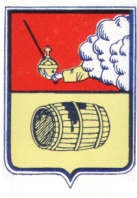 МУНИЦИПАЛЬНОЕ ОБРАЗОВАНИЕ "ВЕЛЬСКОЕ"СОВЕТ ДЕПУТАТОВ МО «ВЕЛЬСКОЕ»ЧЕТВЕРТОГО СОЗЫВА___________________________________________________________165 150, Архангельская область, г. Вельск, ул. Советская д.33, тел. 8(81836)6-44-86(тридцать пятая очередная сессия)РЕШЕНИЕ «11» февраля 2020 года                         № 232О согласовании перечня объектов,передаваемых из МО «Вельское» в собственность МО «Вельский муниципальный районВ соответствии с Федеральным законом  от  06.10.2003 №131-ФЗ «Об общих принципах организации местного самоуправления в Российской Федерации», Совет депутатов муниципального образования «Вельское» четвертого созыва  РЕШАЕТ:Перечень объектов  передаваемых из  муниципальной собственности муниципального образования «Вельское» в собственность муниципального образования «Вельский муниципальный район», согласовать       (Приложение  1).2. Администрации муниципального образования «Вельское» осуществить действия по передаче имущества, указанного в приложении настоящего решения в соответствии с действующим законодательством.3. Настоящее решение вступает в силу с момента его подписания.Председатель Совета депутатовмуниципального образования  «Вельское»                              В.И. ГорбуновГлава муниципального образования «Вельское»                              Д.В. ЕжовПриложение № 1к решению Совета депутатовмуниципального образования «Вельское»от «11»  февраля  2020 г.  № ___Перечень объектов  передаваемых  из  муниципальной собственности муниципального образования «Вельское»  в  собственность муниципального образования  «Вельский муниципальный район».№ п./п.Наименование объектаАдрес объекта1Здание биофильтра № 1 с кадастровым номером 29:01:000000:1466 Российская Федерация, Архангельская область, Вельский муниципальный район, Вельское городское поселение, деревня Дюковская, дом № 70, строение 52Здание биофильтра № 2 с кадастровым номером 29:01:000000:2097 Российская Федерация, Архангельская область, Вельский муниципальный район, Вельское городское поселение, деревня Дюковская, дом № 70, строение 63Сеть водоснабжения и водоотведения, протяженностью ориентировочно 15 500 метровАрхангельская область, Вельский район,  город Вельск4Сети водопровода, протяженностью 347,8 метров с кадастровым номером 29:01:190160:940Архангельская область, Вельский район, г.Вельск, ул.Попова, к жилым домам №52,54,56